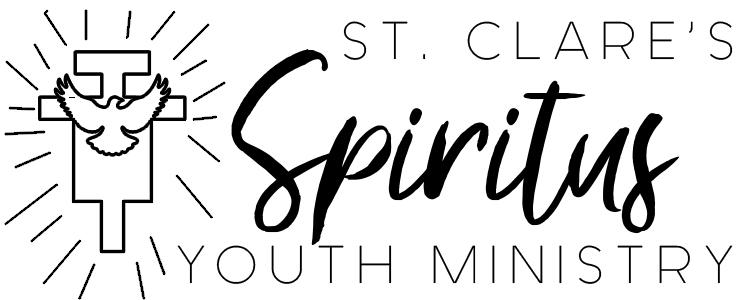 661.298-8627/youthministrystclare@gmail.comConfirmation Saint ProjectResearch several saints. Think by topic (martyr, healer, mystic, religious orders)Write a brief biography of the saint you are choosing; include canonization date.What challenges did the saint face in his/her work/ministry?Is there a miracle associated with the saint?May be written, poster or power point.  If you are doing a power point, then email it to the Youth Ministry office at youthministrystclare@gmail.com Due Monday, January 9, 2022.